Application FormFrench Teacher Personal detailsEmployment detailsEducationProfessional developmentSupporting statementReferencesDeclarationSurname Forename(s)Title Current address & postcodeContact phone numbersEmail addressDate of BirthNational Insurance NumberDfe Number (if applicable)Do you have qualified teacher status (if applicable) Are you registered with the Dfe as a qualified teacher (if applicable)Do you have the right to work in the UK?Do you need a work permit?Nationality Are you related to or have a close personal relationship with any student, employee, or governor of WMSF?Are there any special arrangements that you require if you are shortlisted?Your current or most recent employmentYour current or most recent employmentJob titleDate startedLeaving date (if applicable)Employers name and addressNotice periodSalary/Grade including allowancesBrief description of dutiesPrevious employmentPrevious employmentPrevious employmentPrevious employmentPrevious employmentPrevious employmentStarting with the most recent first, include all periods of work including placements and voluntary work.Starting with the most recent first, include all periods of work including placements and voluntary work.Starting with the most recent first, include all periods of work including placements and voluntary work.Starting with the most recent first, include all periods of work including placements and voluntary work.Starting with the most recent first, include all periods of work including placements and voluntary work.Starting with the most recent first, include all periods of work including placements and voluntary work.Employer’s name and addressJob title and salaryBrief description of dutiesNotice periodDate from (mm/yy)Date to (mm/yy)Secondary educationSecondary educationSecondary educationSecondary educationPlease list all educational achievements, e.g. GCSE, ‘O’ level, ‘A’ level passes, etc. You will be asked to provide documentary evidence of qualifications listed below at the interview stage.Please list all educational achievements, e.g. GCSE, ‘O’ level, ‘A’ level passes, etc. You will be asked to provide documentary evidence of qualifications listed below at the interview stage.Please list all educational achievements, e.g. GCSE, ‘O’ level, ‘A’ level passes, etc. You will be asked to provide documentary evidence of qualifications listed below at the interview stage.Please list all educational achievements, e.g. GCSE, ‘O’ level, ‘A’ level passes, etc. You will be asked to provide documentary evidence of qualifications listed below at the interview stage.Date from(mm/yy)Date to(mm/yy)Name of institutionQualifications gained, including date and level achievedHigher educationHigher educationHigher educationHigher educationPlease list all diploma, degree and professional qualifications. You will be asked to provide documentary evidence of qualifications listed below at the interview stage.Please list all diploma, degree and professional qualifications. You will be asked to provide documentary evidence of qualifications listed below at the interview stage.Please list all diploma, degree and professional qualifications. You will be asked to provide documentary evidence of qualifications listed below at the interview stage.Please list all diploma, degree and professional qualifications. You will be asked to provide documentary evidence of qualifications listed below at the interview stage.Date from(mm/yy)Date to(mm/yy)Name of institutionQualifications gained, including date and level achievedRelevant professional developmentRelevant professional developmentRelevant professional developmentRelevant professional developmentPlease list the most significant professional development/activities you have attended in the last five years.Please list the most significant professional development/activities you have attended in the last five years.Please list the most significant professional development/activities you have attended in the last five years.Please list the most significant professional development/activities you have attended in the last five years.TitleOrganising bodyDate(mm/yy)DurationDrawing upon your experience, skills, abilities and qualifications, explain how you meet each of the criteria, giving clear examples of how and why you meet them. Please do not exceed two sides of A4. Please do not attach a CV with your application as it will not be considered. Please give the details of two people, one of whom should be your current employer. Please note, references will be requested prior to interview for all shortlisted candidates.  Please give the details of two people, one of whom should be your current employer. Please note, references will be requested prior to interview for all shortlisted candidates.  Please give the details of two people, one of whom should be your current employer. Please note, references will be requested prior to interview for all shortlisted candidates.  Please give the details of two people, one of whom should be your current employer. Please note, references will be requested prior to interview for all shortlisted candidates.  Reference 1 Reference 1 Reference 2 Reference 2 NameNamePositionPositionEmployerEmployerAddress AddressPhonePhoneEmailEmailDBS DECLARATION – In line with the principles of Safer Recruitment schools are committed to safeguarding and promoting the welfare of children. Assessment and testing of an applicants' suitability to work with children is an integral part of the selection process. Any discrepancies or anomalies in information provided will be taken up at interview. Current or previous employers will be contacted as part of the verification process.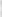 DATA PROTECTION & APPLICANT DECLARATIONData Protection — Applicant Privacy NoticeThe School is a Data Controller and as such has a duty to explain to you what information is collected and why, and who, if anyone, it is shared with under the General Data Protection Regulation 2016, This information is briefly laid out below and is also available in our Staffing Privacy Notices, along with details of our Data Protection Officer.We collect all the information laid out in this form, in the form of references from current and/or previous employers, and if shortlisted from the selection process. The information given to us and collected by us will form part of the contract of employment for successful candidates. We process this information in order to:•	administer the application, shortlisting and selection process•	assess your suitability to work with children and young people•	 inform the development of recruitment and retention policies•	defend legal claims•	fraud detection and prevention•	monitor protected characteristics in order to promote equality at work•	no decisions are based on automated decision making.We process this information about you because the processing is necessary for us to enter into an employment (or other work-related) contract with you. We also need to process this information to ensure that we are complying with our legal obligations under the Employment Act and with the DfE statutory guidance document, Keeping Children Safe in Education, as well as other school specific legislation.We have a legitimate interest in processing data from job applicants in order to administer the recruitment process, to monitor compliance with our policies, to defend any legal claims and to ensure that the most suitable applicant is appointed to the role, based on an assessment of their likely performance amongst other factors.We process special category data, such as information about your ethnic origin or health, as part of our equal opportunities monitoring process and in order to meet legal obligations. This information is collected with the express consent of job applicants. Consent may be withdrawn by an applicant at any time.We may offer to contact unsuccessful applicants within a period of six months following the application if another suitable vacancy arises. Information is only used in this way with the express consent of applicants, which may be withdrawn at any time.If we wish to process your personal data for a new purpose, we will inform you of any additional processing.Information from your application form and from the shortlisting and selection process will be stored in a paper-based file, in electronic records within our HR system and also in other IT systems, including email.A copy of your application form and all other personal data collected during the recruitment and selection process will be held as follows:For successful applicants this will be transferred to a personnel file where it will be held securely. You will be given a workforce privacy notice upon appointment which will explain how we will hold and process your data as an employee.For unsuccessful applicants securely for a period of six months.Your information will be shared with members of school staff with a recruitment responsibility. This will include members of our HR and administrative staff, those responsible for shortlisting and interviewing and managers within the relevant area of work or department. Equality monitoring information is separated from the application form upon receipt and is not shared with those responsible for shortlisting and interviewing.We do not share information about job applicants with anyone without consent unless the law and our policies allow us to do so.I certify that, to the best of my knowledge and belief, all particulars included in my application are correct.  I understand and accept that providing false information will result in my application being rejected or withdrawal of any offer of employment, or summary dismissal if I am in post, and possible referral to the police.  I understand and accept that checks may be carried out to verify the contents of my application form.I certify that, to the best of my knowledge and belief, all particulars included in my application are correct.  I understand and accept that providing false information will result in my application being rejected or withdrawal of any offer of employment, or summary dismissal if I am in post, and possible referral to the police.  I understand and accept that checks may be carried out to verify the contents of my application form.SignaturePrint NameDateMONITORING SHEETMONITORING SHEETCONFIDENTIAL INFORMATIONCONFIDENTIAL INFORMATIONThis section of the form will be removed before shortlisting.This section of the form will be removed before shortlisting.Gender:Date of Birth:Cultural/ethnic origin:Ethnicity form:Choose one section from A-E and then tick the appropriate box to indicate your cultural background.WhiteBritishEnglishScottishWelsh IrishAny other White background, please write here:MixedWhite and Black CaribbeanWhite and Black AfricanAny other White background, please write here:Asian Asian BritishAsian EnglishAsian ScottishAsian Welsh Indian PakistaniBangladeshiAny other Asian background, please write here: BlackBlack BritishBlack EnglishBlack ScottishBlack Welsh CaribbeanAfrican Any other Black background, please write here:ChineseChinese BritishChinese EnglishChinese ScottishChinese WelshChineseAny other Chinese background, please write here:Ethnicity form:Choose one section from A-E and then tick the appropriate box to indicate your cultural background.WhiteBritishEnglishScottishWelsh IrishAny other White background, please write here:MixedWhite and Black CaribbeanWhite and Black AfricanAny other White background, please write here:Asian Asian BritishAsian EnglishAsian ScottishAsian Welsh Indian PakistaniBangladeshiAny other Asian background, please write here: BlackBlack BritishBlack EnglishBlack ScottishBlack Welsh CaribbeanAfrican Any other Black background, please write here:ChineseChinese BritishChinese EnglishChinese ScottishChinese WelshChineseAny other Chinese background, please write here: